Vaping Prevention Grant Round Application Drafting ToolStep 1: Eligibility and ComplianceHas an active Australian Business Number (ABN) and a bank account for Electronic Funds Transfer of project funds? YesNoIs a registered Victorian Local Government Entity who intends to deliver activities in Victoria, with a primary focus on health and wellbeing outcomes for Victorians.YesNoHas satisfactorily fulfilled previous an/or current VicHealth grant requirements.Yes - The Organisation has received funding from VicHealth in the past and has satisfactorily fulfilled all grant requirements  No - The Organisation has received funding from VicHealth in the past but has not satisfactorily fulfilled all grant requirements  N/A - The Organisation has not received a VicHealth grant in the past  Holds or has quotes for necessary insurances, including:  Work safe certificate of currency, and Public liability insurance of $10,000 million per event which covers both the project period and the following 7 years after delivery of the project, and Professional indemnity insurance of $5,000,000 per event which covers both the project period and the following 7 years after delivery of the project If insurance is not currently held, commits to purchasing all necessary insurances before commencing the project. Further information about required insurances is provided in the funding guidelines. Yes No Upload evidence of insurance or quote if note currently held. 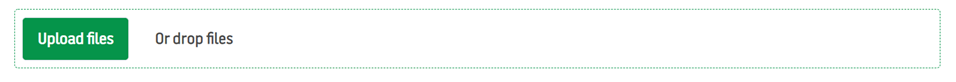 Does your  organisation have any current, planned or past five (5) year relationships with the tobacco or e-cigarette industry? This includes all organisations that involve the production, distribution, sale, promotion, or advocacy in defence of tobacco and e-cigarette products and their derivatives (excluding pharmacies who dispense e-cigarettes in line with the TGA prescription model). It also includes industry-funded foundations. YesNoChild Safe DeclarationThe Victorian Health Promotion Foundation (VicHealth) is committed to ensuring the safety, participation and empowerment of children and young people. VicHealth has zero tolerance to any and all harm and/or abuse of children and young people. To achieve the best outcomes for children and young people who engage with us, our funded projects, or services we procure we expect our staff, Board, Committee and Panel members, contractors and our funded partners or service providers to work in line with the Victorian Child Safe Standards and meet VicHealth’s obligations under the National Redress Scheme.  Child Safe Declarations are to be completed in line with VicHealth's guidance on Projects Working with children (under 18) funded by VicHealth. For the purposes of this project, we define ‘services to children’ as services provided by a non-government entity that’s responsible for the supervision of, or authority over, a child or young person under 18 years old. This definition includes running activities where a parent, guardian, caregiver, or teacher isn’t in attendance.Does your project proposal include ‘services to children’ where there is NOT supervision of children or young people under 18 by a legal guardian or caregiver?YesNo (skip to question 9)Upload evidence that provides indemnity for liability for Child Abuse
Step 2: Organisation and Contact DetailsOrganisation’s trading nameOrganisation’s Australian Business Number Organisation addressPlease provide details of your primary contact at the organisation regarding this applicationSalutation 
(select from drop down list)First nameLast namePosition titleEmailPhone  Mobile LandlinePhone numberIs the Primary Contact authorised to sign the Letter of Offer if your application is successful? Yes (skip to question 15) No Authorised Representative contact informationThis is the person who will sign the funding agreement if your application is successful.Salutation 
(select from drop down list)First nameLast namePosition titleEmailPhone numberBank DetailsName on accountAccount numberBSBPlease provide an email address for remittance adviceStep 3: Project DetailsProject TitleWhat is the amount you are applying for to implement this project?The primary objective of the project is to reduce or prevent the uptake of vaping among young people in Victoria in the below age groups (tick all that apply).☐​ 10 to 11☐ 12 to 17☐ 18 to 25Which outcomes outlined in the grant guidelines will your project aim to achieve (tick all that apply)?​​☐​ Increased awareness of the harms of vaping among young people and capability to reject vaping​​☐​ Reduced exposure to vaping and vaping products among young people​​☐​ Increased community capability to address vaping among young peopleBrief project statementDescribe why the project is needed in your community. Include evidence of community need and priority.Detail why your organisation, partners and community are best placed to deliver this project. List all partners you intend to work with and their contributions.  Include evidence of community readiness. Describe how you will deliver the project, and key actions you and your partners will take throughout implementation. Include evidence of how your project utilises collective impact methodology. Describe the steps you will take to ensure your project is sustainable.Please upload a draft budget using this template. 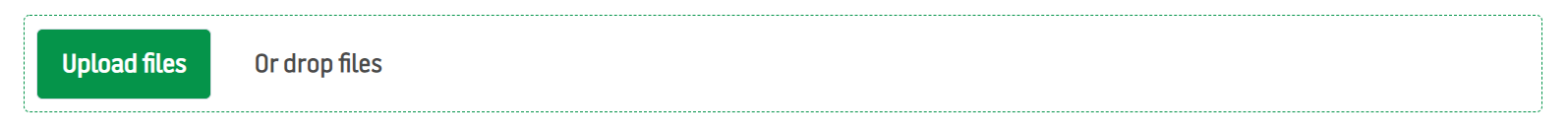 Please list all funded items including purchased items, wages, or other expenses.Is there anything else you would like to tell us about this application? You may provide links or upload documents in the question below. Note: this question is not scored.Upload any supporting documents (e.g. letters of support from partners). Step 4: Harmful Industries Relationship DeclarationDoes your organisation have any relationships that are current, planned, or in the past 12 months with the food, sugary drink, alcohol, gambling industries, tobacco, or e-cigarette industries? If you declared that another part of your organisation (i.e. a parent company) has a tobacco/e-cigarette relationship, please list that also.
 Yes  No What relationships do you or the organisation applying have with the food, sugary drink, alcohol or gambling, tobacco, or e-cigarette industries?What was/is/will be the nature of the relationship, with the food, sugary drink, alcohol or gambling industry? Please select all that apply.  Board membership or other governance membership  Marketing/brand activation  Access to membership lists and data  Market or other research/evaluation  Campaign/project development or delivery  Consultancy  Receipt of donations or in-kind benefits  Other (provide details) If you selected ‘other’, please provide detail of what you mean by ‘other’.Please provide detail of donations or in-kind benefitsPlease detail how the harmful brand is activated/promoted through your organisation’s activities.If you have any additional information on your selections above that will help VicHealth to make an assessment, please include here.Please detail how harmful industry relationships will be risk-managed to ensure that VicHealth’s statutory role to improve the health and wellbeing of Victorians is not undermined.